基本信息基本信息 更新时间：2021-07-29 12:19  更新时间：2021-07-29 12:19  更新时间：2021-07-29 12:19  更新时间：2021-07-29 12:19 姓    名姓    名邝廷辉邝廷辉年    龄37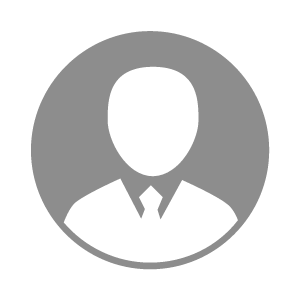 电    话电    话下载后可见下载后可见毕业院校英德中学邮    箱邮    箱下载后可见下载后可见学    历初中住    址住    址期望月薪5000-10000求职意向求职意向养猪技术员,农户管理员养猪技术员,农户管理员养猪技术员,农户管理员养猪技术员,农户管理员期望地区期望地区广东省/清远市|广东省/韶关市|广东省/广州市广东省/清远市|广东省/韶关市|广东省/广州市广东省/清远市|广东省/韶关市|广东省/广州市广东省/清远市|广东省/韶关市|广东省/广州市教育经历教育经历就读学校：英德市职业学院。 就读学校：英德市职业学院。 就读学校：英德市职业学院。 就读学校：英德市职业学院。 就读学校：英德市职业学院。 就读学校：英德市职业学院。 就读学校：英德市职业学院。 工作经历工作经历工作单位：江西正邦科技股份有限公司 工作单位：江西正邦科技股份有限公司 工作单位：江西正邦科技股份有限公司 工作单位：江西正邦科技股份有限公司 工作单位：江西正邦科技股份有限公司 工作单位：江西正邦科技股份有限公司 工作单位：江西正邦科技股份有限公司 自我评价自我评价用心工作未来三年在养殖业学好专业的技术用心工作未来三年在养殖业学好专业的技术用心工作未来三年在养殖业学好专业的技术用心工作未来三年在养殖业学好专业的技术用心工作未来三年在养殖业学好专业的技术用心工作未来三年在养殖业学好专业的技术用心工作未来三年在养殖业学好专业的技术其他特长其他特长